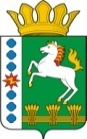 КОНТРОЛЬНО-СЧЕТНЫЙ ОРГАН ШАРЫПОВСКОГО МУНИЦИПАЛЬНОГО ОКРУГАКрасноярского краяЗаключениена проект Постановления администрации Шарыповского муниципального округа Красноярского края «Об утверждении муниципальной программы Шарыповского муниципального округа «Развитие образования» 11 марта  2021 год 						      	                      № 10Настоящее экспертное заключение подготовлено Контрольно – счетным органом Шарыповского муниципального округа Красноярского края на основании ст. 157 Бюджетного  кодекса Российской Федерации, ст. 9 Федерального закона от 07.02.2011 № 6-ФЗ «Об общих принципах организации и деятельности контрольно – счетных органов субъектов Российской Федерации и муниципальных образований», ст. 15 Решения Шарыповского окружного Совета депутатов от 14.12.2021 № 5-32р «Об утверждении Положения о Контрольно – счетном органе Шарыповского муниципального округа Красноярского края» и в соответствии со стандартом организации деятельности Контрольно-счетного органа Шарыповского муниципального округа Красноярского края СОД 2 «Организация, проведение и оформление результатов финансово-экономической экспертизы проектов Решений Шарыповского окружного Совета депутатов и нормативно-правовых актов по бюджетно-финансовым вопросам и вопросам использования муниципального имущества и проектов муниципальных программ» утвержденного приказом Контрольно-счетного органа Шарыповского муниципального округа Красноярского края от 25.01.2021 № 03.Представленный на экспертизу проект Постановления администрации Шарыповского муниципального округа «Об утверждении муниципальной программы Шарыповского муниципального округа «Развитие образования» направлен в Контрольно – счетный орган Шарыповского муниципального округа Красноярского края 09 марта 2021 года. Разработчиком данного проекта муниципальной программы является муниципальное казенное учреждение «Управление образования Шарыповского муниципального округа».Основанием для разработки муниципальной программы является:- постановление администрации Шарыповского района от 30.07.2013 № 540-п «Об утверждении Порядка принятия решений о разработке муниципальных программ Шарыповского района, их формировании и реализации» (в ред. от 29.06.2015 № 407-п, от 05.12.2016 № 535-п);- распоряжение администрации Шарыповского района от 02.08.2013  № 258-р «Об утверждении перечня муниципальных программ Шарыповского района» (в ред. от 29.07.2014 № 293а-р, от 17.06.2016 № 235-р, от 01.08.2017 № 283-р, от 26.07.2019 № 236-р, от 14.09.2020 № 291-р).Исполнитель муниципальной программы муниципальное казенное учреждение «Управление образования Шарыповского муниципального округа».Соисполнители муниципальной программы:- муниципальное казенное учреждение «Управление культуры и муниципального архива» Шарыповского муниципального округа;- администрация Шарыповского муниципального округа.Подпрограммы муниципальной программы:Развитие дошкольного, общего и дополнительного образования детей.Организация отдыха и оздоровления детей.Государственная поддержка детей – сирот и детей, оставшихся без попечения родителей.Обеспечение реализации муниципальной программы.Цель муниципальной программы – обеспечение высокого качества образования, соответствующего потребностям граждан и перспективным задачам развития экономики Шарыповского муниципального округа, отдых и оздоровление детей в летний период.Мероприятие проведено 10-11 марта 2021 года.В ходе подготовки заключения Контрольно – счетным органом Шарыповского муниципального округа Красноярского края были проанализированы следующие материалы:- проект Постановления администрации Шарыповского муниципального округа Красноярского края «Об утверждении муниципальной программы Шарыповского муниципального округа «Развитие образования» (в ред. от 27.11.2020 № 560-п);- паспорт муниципальной программы «Развитие образования».Рассмотрев представленные материалы к проекту Постановления муниципальной программы «Развитие образования» установлено следующее:В соответствии с проектом паспорта Программы происходит изменение по строке (пункту) «Ресурсное обеспечение муниципальной программы», после внесения изменений строка  будет читаться:Увеличение бюджетных ассигнований по муниципальной программе в сумме 83 826 251,48 руб. (5,61%), в том числе:увеличение за счет средств федерального бюджета на сумму 77 764 351,77 руб. (413,15%), из них: 2021 год – 24 383 600,72 руб. (320,23%), 2022 год – 25 643 116,41 руб. (293,43%), 2023 год – 27 737 634,64 руб. (1 117,24%);увеличение за счет средств краевого бюджета в сумме 6 061 899,71 руб. (0,70%), из них: 2021 год – 4 045 453,38 руб. (1,40%), 2022 год – 620 299,76 руб. (0,22%),2023 год – 1 396 146,57 руб. (0,49%).Вносятся изменения в подпрограмму «Развитие дошкольного, общего и дополнительного образования детей» по строке (пункту) «Объемы и источники финансирования подпрограммы».После внесения изменений, строка будет читаться:Увеличение  бюджетных ассигнований по подпрограмме «Развитие дошкольного, общего и дополнительного образования детей» в сумме 83 777 951,48 руб. (6,01%), в том числе:увеличение за счет средств федерального бюджета на сумму  77 764 351,77 руб. (413,15%), из них:- в сумме 74 526 600,00 руб. увеличение по мероприятию 2.1.5. «Ежемесячное денежное вознаграждение за классное руководство педагогическим работникам государственных и муниципальных образовательных организаций, реализующих образовательные программы начального общего, основного общего и среднего общего образования, в том числе адаптированные основные общеобразовательные программы» в сумме 74 526 600 руб. в том числе: в 2021- 2023 годах в сумме 24 842 200 руб. ежегодно;- в сумме 1 708 250,00 руб. увеличение в 2021-2022 годах по мероприятию 2.4.3.1«Создание (обновление) материально-технической базы для реализации основных и дополнительных общеобразовательных программ цифрового и гуманитарного профилей в общеобразовательных организациях, расположенных в сельской местности и малых городах за счет средств федерального бюджета» на создание центров образования естественно-научной и технологической направленностей «Точка роста» в том числе: в 2021 году на сумму 1 650 190,00 руб. для МБОУ Березовской СОШ № 1 и МБОУ Родниковской СОШ, в 2022 году на сумму 58 060,00 руб. для МБОУ Новоалтатской СОШ, МБОУ Парнинской СОШ им. ГСС Г.С. Елисеева, МБОУ Ивановской СОШ;- в сумме 191 400,00 руб. уменьшение в 2023 году по мероприятию 2.4.3.1 «Создание (обновление) материально-технической базы для реализации основных и дополнительных общеобразовательных программ цифрового и гуманитарного профилей в общеобразовательных организациях, расположенных в сельской местности и малых городах за счет средств федерального бюджета» по МБОУ Родниковской СОШ, а так же перераспределение с ВР 612 на ВР 244 для осуществления закупок учебного оборудования и средств обучения в рамках централизованного снабжения образовательных учреждений единым заказчиком (МКУ УО ШМО);- в сумме 2 536 882,14 руб. увеличение в 2022-2023 годах по мероприятию 2.4.4.1  «Внедрение целевой модели цифровой образовательной среды в общеобразовательных организациях и профессиональных образовательных организациях за счет средств федерального бюджета» в 2022 году на сумму 1 251 455,14 руб., в 2023 году на сумму 1 285 427 руб. в связи с переносом мероприятий на 2022 и 2023 годы на оснащение МБОУ Березовской СОШ № 1 средствами вычислительной техники, программным обеспечением и презентационным оборудованием;- в сумме 1 835 300,00 руб. уменьшение в 2021 году по мероприятию 2.4.4.1  «Внедрение целевой модели цифровой образовательной среды в общеобразовательных организациях и профессиональных образовательных организациях за счет средств федерального бюджета»;- в сумме 783 088,01 руб. уменьшение по мероприятию 2.4.6.1 «Организация и обеспечение обучающихся по образовательным программам начального общего образования в муниципальных образовательных организациях, за исключением обучающихся с ограниченными возможностями здоровья, бесплатным горячим питанием, предусматривающим наличие горячего блюда, не считая горячего напитка за счет средств краевого бюджета»; - в сумме 1 801 407,64 руб. увеличение в 2023 году по мероприятию 2.4.6.1  «Организация и обеспечение обучающихся по образовательным программам начального общего образования в муниципальных образовательных организациях, за исключением обучающихся с ограниченными возможностями здоровья, бесплатным горячим питанием, предусматривающим наличие горячего блюда, не считая горячего напитка за счет средств краевого бюджета».За счет средств федерального бюджета перераспределение бюджетных ассигнований:- в сумме 783 088,01 руб. с мероприятия 2.4.6.1 «Организация и обеспечение обучающихся по образовательным программам начального общего образования в муниципальных образовательных организациях, за исключением обучающихся с ограниченными возможностями здоровья, бесплатным горячим питанием, предусматривающим наличие горячего блюда, не считая горячего напитка за счет средств федерального бюджета» на мероприятие 2.4.6.2 «Организация и обеспечение обучающихся по образовательным программам начального общего образования в муниципальных образовательных организациях, за исключением обучающихся с ограниченными возможностями здоровья, бесплатным горячим питанием, предусматривающим наличие горячего блюда, не считая горячего напитка за счет средств краевого бюджета» в 2021-2022 годах в том числе: в 2021 году в сумме 274 489,28 руб., в 2022 году – 508 598,73 руб.увеличение бюджетных ассигнований за счет средств краевого бюджета в сумме 6 013 599,71 руб. (14,22%), из них:- в сумме 317 800,00 руб. увеличение в 2021 году по мероприятию 1.1.2 «Обеспечение государственных гарантий реализации прав на получение общедоступного и бесплатного дошкольного образования в муниципальных дошкольных образовательных организациях, общедоступного и бесплатного дошкольного образования в муниципальных общеобразовательных организациях в части обеспечения деятельности административно-хозяйственного, учебно-вспомогательного персонала и иных категорий работников образовательных организаций, участвующих в реализации общеобразовательных программ в соответствии с федеральными государственными образовательными стандартами» в 2021 году на осуществление доплаты до размера региональной выплаты административно управленческому и учебно-вспомогательному персоналу дошкольных образовательных учреждений;- в сумме 552 400,00 руб. увеличение в 2021 году по мероприятию 1.1.3 «Обеспечение государственных гарантий прав на получение общедоступного и бесплатного дошкольного образования в муниципальных дошкольных образовательных организациях, общедоступного и бесплатного дошкольного образования, в муниципальных общеобразовательных организациях за исключением обеспечения деятельности административно-хозяйственного, учебно-вспомогательного персонала и иных категорий работников образовательных организаций, участвующих в реализации общеобразовательных программ в соответствии с федеральными государственными образовательными стандартами» на заработную плату педагогических работников для достижения целевых показателей средней заработной платы работников учреждений дошкольного образования в 1 квартале 2021 года;- в сумме 204 300,00 руб. увеличение в 2021 году по мероприятию 2.1.3 «Обеспечение государственных гарантий реализации прав на получение общедоступного и бесплатного начального общего, основного общего, среднего общего образования в муниципальных общеобразовательных организациях, обеспечение дополнительного образования детей в муниципальных общеобразовательных организациях в части обеспечения деятельности административно-хозяйственного, учебно-вспомогательного персонала и иных категорий работников образовательных организаций, участвующих в реализации общеобразовательных программ в соответствии с федеральными государственными образовательными стандартами» на осуществление доплаты до размера региональной выплаты административно-управленческому и учебно-вспомогательному персоналу общеобразовательных учреждений;- в сумме 80 100,00 руб. увеличение в 2021-2023 годах по 26 700,00 руб. ежегодно по мероприятию 2.1.4 «Реализация государственных полномочий по обеспечению питанием обучающихся в муниципальных и частных общеобразовательных организациях, по имеющим государственную аккредитацию по основным общеобразовательным программам, без взимания платы», для оплаты услуг аутсорсинга по приготовлению горячего питания обучающимся;- в сумме 235 000,00 руб. увеличение в 2021 году по мероприятию 2.4.2.1. «Проведение работ в общеобразовательных организациях с целью приведения зданий и сооружений в соответствие требованиям надзорных органов за счет средств краевого бюджета» в связи с индексацией стоимости подрядных работ;- в сумме 77 744,74 руб. увеличение по мероприятию 2.4.3.2. «Создание (обновление) материально-технической базы для реализации основных и дополнительных общеобразовательных программ цифрового и гуманитарного профилей в общеобразовательных организациях, расположенных в сельской местности и малых городах за счет средств краевого бюджета», в том числе увеличение на сумму 89 944,74 руб. на создание центров образования естественно-научной и технологической направленностей «Точка роста» из них: в 2021 году на сумму 86 910,00 руб. для МБОУ Березовской СОШ № 1 и МБОУ Родниковской СОШ, в 2022 году на сумму 3 034,74 руб. для МБОУ Новоалтатской СОШ, МБОУ Парнинской СОШ им. ГСС Г.С. Елисеева, МБОУ Ивановской СОШ, в 2023 году уменьшение на сумму 12 200,00 руб. в МБОУ Родниковской СОШ, а так же перераспределение с ВР 612 на ВР 244 для осуществления закупок учебного оборудования и средств обучения в рамках централизованного снабжения образовательных учреждений единым заказчиком (МКУ УО ШМО);           -  в сумме 96 500,00 руб. уменьшение по мероприятию 2.4.4.2  «Внедрение целевой модели цифровой образовательной среды в общеобразовательных организациях и профессиональных образовательных организациях за счет средств краевого бюджета»;- в сумме 133 520,50 руб. увеличение по мероприятию 2.4.4.2  «Внедрение целевой модели цифровой образовательной среды в общеобразовательных организациях и профессиональных образовательных организациях за счет средств федерального бюджета» из них: в 2022 году на сумму 65 866,29 руб., в 2023 году на сумму 67 654,21 руб. в связи с переносом мероприятий на 2022 и 2023 годы на оснащение МБОУ Березовской СОШ № 1 средствами вычислительной техники, программным обеспечением и презентационным оборудованием;- в сумме 2 080 980,37 руб. увеличение по мероприятию 2.4.6.2 «Организация и обеспечение обучающихся по образовательным программам начального общего образования в муниципальных образовательных организациях, за исключением обучающихся с ограниченными возможностями здоровья, бесплатным горячим питанием, предусматривающим наличие горячего блюда, не считая горячего напитка за счет средств краевого бюджета» в 2021 году в сумме 274 489,28 руб., в 2022 году – 508 598,73 руб. в 2023 году – 1 297 892,36 руб.;  - в сумме 2 428 254,10 руб. увеличение  в 2021 году по мероприятию 2.4.7. «Создание в общеобразовательных организациях, расположенных в сельской местности и малых городах, условий для занятий физической культурой и спортом за счет средств краевого бюджета» на капитальный ремонт спортивного зала МБОУ Парнинской СОШ им. ГСС Г.С. Елисеева.За счет средств бюджета округа перераспределение бюджетных ассигнований:в сумме 175 274,90 руб. с мероприятия 2.4.1 «Резерв на осуществление расходов капитального характера, решение социально-значимых вопросов и обеспечение софинансирования расходов», в том числе в 2021 году в сумме 146 612,90 руб., в 2022 году в сумме 14 001,00 руб., в 2023 году в сумме 14 661,00 руб. для софинансирования муниципальной доли по мероприятиям:- 2.4.2.2 «Проведение работ в общеобразовательных организациях с целью приведения зданий и сооружений в соответствие с требованиями надзорных органов за счет средств бюджета округа» в 2021 году в сумме 2 290,00 руб.;- 2.4.3.3 «Создание и обеспечение функционирования центров естественно-научной и технологической направленности в общеобразовательных организациях, расположенных в сельской местности и малых городах за счет средств бюджета округа» на сумму 16 100,00 руб. в том числе в 2021 году увеличение на сумму 17 600,00 руб., в 2022 году увеличение на сумму 600,00 руб., в 2023 году уменьшение на сумму 2 100,00 руб.; - 2.4.4.3 «Обеспечение образовательных учреждений материально-технической базой для внедрения цифровой образовательной среды за счет средств бюджета округа» в сумме 7 500,00 руб., в том числе в 2021 году уменьшение на сумму 19 600,00 руб. в 2022 году увеличение на сумму 13 400,00 руб., в 2023 году увеличение на сумму 13 700,00 руб.;- 2.4.6.3 «Организация и обеспечение обучающихся по образовательным программам начального общего образования в муниципальных образовательных организациях, за исключением обучающихся с ограниченными возможностями здоровья, бесплатным горячим питанием, предусматривающим наличие горячего блюда, не считая горячего напитка за счет средств бюджета округа»  на сумму 3 019,00 руб., в том числе в 2021 году уменьшение на сумму 43,00 руб., в 2022 году увеличение на 1,00 руб., в 2023 году увеличение на 3 061,00 руб.;- новое мероприятие 2.4.7.2 «Создание в общеобразовательных организациях, расположенных в сельской местности и малых городах, условий для занятий физической культурой и спортом за счет средств бюджета округа» в 2021 году в сумме 146 465,90 руб.в сумме 69 300,00 руб. по мероприятию 2.4.3.3  «Создание (обновление) материально-технической базы для реализации основных и дополнительных общеобразовательных программ цифрового и гуманитарного профилей в общеобразовательных организациях, расположенных в сельской местности и малых городах за счет средств бюджета округа»  с ВР 612 на ВР 244 для осуществления закупок учебного оборудования и средств обучения в рамках централизованного снабжения образовательных учреждений единым заказчиком (МКУ УО ШМО);в сумме 8 073 030,00 руб. с мероприятия 3.1.1 «Обеспечение деятельности (оказание услуг) подведомственных учреждений» на мероприятие 3.2 «Обеспечение функционирования системы персонифицированного финансирования дополнительного образования детей» на обеспечение внедрения системы персонифицированного финансирования дополнительного образования детей в Красноярском крае.Вносятся изменения в подпрограмму «Организация отдыха и оздоровления детей» по строке (пункту) «Объемы и источники финансирования подпрограммы».После внесения изменений, строка будет читаться:Увеличение  бюджетных ассигнований по подпрограмме «Организация отдыха и оздоровления детей» за счет средств краевого бюджета в сумме 48 300,00 руб. (0,11%), в 2021-2023 годах в сумме 16 100,00 руб. ежегодно по мероприятию 1.1.1 «Осуществление государственных полномочий по обеспечению отдыха и оздоровления детей».  По подпрограмме «Государственная поддержка детей – сирот и детей, оставшихся без попечения родителей» объемы и источники финансирования подпрограммы остаются без изменения.За счет средств краевого бюджета перераспределение бюджетных ассигнований в сумме 28 000,00 руб. по мероприятию 1 «Осуществление государственных полномочий по организации и осуществлению деятельности по опеке и попечительству в отношении несовершеннолетних» с ВР 244 на ВР 247 для оплаты услуг по теплоснабжению.На основании выше изложенного Контрольно – счетный орган Шарыповского муниципального округа Красноярского края предлагает администрации  Шарыповского муниципального округа утвердить проект Постановления администрации Шарыповского муниципального округа «Об утверждении муниципальной программы Шарыповского муниципального округа «Развитие образования».Председатель КСО Шарыповского муниципального округа						Г.В. СавчукРесурсное обеспечение муниципальной программы Предыдущая редакцияПостановленияПредлагаемая редакция(Проект Постановления) Ресурсное обеспечение муниципальной программы Общий объем бюджетных ассигнований на реализацию муниципальной программы составляет  1 494 602 218,00  руб.  в том числе по годам:2021 год – 500 218 506,00 руб.;2022 год -  499 955 806,00 руб.;2023 год -  494 427 906,00 руб.за счет средств федерального  бюджета  18 822 373,00 руб., из них:2021 год – 7 600 324,00 руб.;2022 год -  8 739 099,00 руб.;2023 год -  2 482 950,00 руб.за счет средств краевого бюджета 862 887 627,00 руб. из них:2021 год – 288 320 776,00 руб.;2022 год -  286 919 301,00 руб.;2023 год – 287 647 550,00 руб.за счет средств бюджета округа  556 616 100,00  руб. из них:2021 год – 185 538 700,00 руб.;2022 год – 185 538 700,00 руб.;2023 год – 185 538 700,00 руб.за счет средств внебюджетные источники 56 276 118,00 руб., из них:2021 год –18 758 706,00 руб.;2022 год – 18 758 706,00 руб.;2023 год – 18 758 706,00 руб.Общий объем бюджетных ассигнований на реализацию муниципальной программы составляет  1 578 428 469,48  руб.  в том числе по годам:2021 год – 528 647 560,10 руб.;2022 год -  526 219 222,17 руб.;2023 год -  523 561 687,21 руб.за счет средств федерального  бюджета  96 586 724,77 руб., из них:2021 год – 31 983 924,72 руб.;2022 год -  34 382 215,41 руб.;2023 год -  30 220 584,64 руб.за счет средств краевого бюджета 868 949 526,71 руб. из них:2021 год – 292 366 229,38 руб.;2022 год -  287 539 600,76 руб.;2023 год – 289 043 696,57 руб.за счет средств бюджета округа  556 616 100,00  руб. из них:2021 год – 185 538 700,00 руб.;2022 год – 185 538 700,00 руб.;2023 год – 185 538 700,00 руб.за счет средств внебюджетные источники 56 276 118,00 руб., из них:2021 год –18 758 706,00 руб.;2022 год – 18 758 706,00 руб.;2023 год – 18 758 706,00 руб. Объемы и источники финансирования подпрограммы Предыдущая редакция подпрограммы Предлагаемая редакция подпрограммы  (проект Постановления) Объемы и источники финансирования подпрограммы Общий объем бюджетных ассигнований на реализацию подпрограммы  составляет  1 393 338 121,00 руб., в том числе по годам реализации:2021 год – 466 463 807,00 руб.;2022 год – 466 201 107,00 руб.;2023 год -  460 673 207,00 руб.за счет средств федерального  бюджета  18 822 373,00 руб., из них:2021 год – 7 600 324,00 руб.;2022 год -  8 739 099,00 руб.;2023 год -  2 482 950,00 руб.за счет средств краевого бюджета 845 776 527,00 руб., из них:2021 год -  282 617 076,00 руб.;2022 год – 281 215 601,00 руб.;2023 год – 281 943 850,00 руб.за счет средств бюджета округа 502 571 127,00 руб., из них:2021 год – 167 523 709,00 руб.;2022 год – 167 523 709,00 руб.;2023 год – 167 523 709,00 руб.за счет средств внебюджетных источников 26 168 094,00  руб., из них:2021 год – 8 722 698,00 руб.;2022 год – 8 722 698,00 руб.;2023 год -  8 722 698,00 руб.Общий объем бюджетных ассигнований на реализацию подпрограммы  составляет  1 477 116 072,48 руб., в том числе по годам реализации:2021 год – 494 876 761,10 руб.;2022 год – 492 448 423,17 руб.;2023 год -  489 790 888,21 руб.за счет средств федерального  бюджета  96 586 724,77 руб., из них:2021 год – 31 983 924,72 руб.;2022 год -  34 382 215,41 руб.;2023 год -  30 220 584,64 руб.за счет средств краевого бюджета 851 790 126,71 руб., из них:2021 год -  286 646 429,38 руб.;2022 год – 281 819 800,76 руб.;2023 год – 283 323 896,57 руб.за счет средств бюджета округа 502 571 127,00 руб., из них:2021 год – 167 523 709,00 руб.;2022 год – 167 523 709,00 руб.;2023 год – 167 523 709,00 руб.за счет средств внебюджетных источников 26 168 094,00  руб., из них:2021 год – 8 722 698,00 руб.;2022 год – 8 722 698,00 руб.;2023 год -  8 722 698,00 руб. Объемы и источники финансирования подпрограммы Предыдущая редакция подпрограммы Предлагаемая редакция подпрограммы  (проект Постановления) Объемы и источники финансирования подпрограммы Общий объем бюджетных ассигнований на реализацию подпрограммы  составляет 42 330 924,00 руб., в том числе по годам реализации:2021 год – 14 110 308,00 руб.;2022 год – 14 110 308,00 руб.;2023 год -  14 110 308,00 руб.за счет средств краевого бюджета 12 221 700,00 руб., из них:2021 год -  4 073 900,00 руб.;2022 год – 4 073 900,00 руб.;2023 год – 4 073 900,00 руб.за счет средств бюджета округа 1 200,00 руб., из них:2021 год -  400,00 руб.;2022 год – 400,00 руб.;2023 год – 400,00 руб.за счет средств внебюджетных источников  30 108 024,00  руб., из них:2021 год – 10 036 008,00 руб.;2022 год – 10 036 008,00 руб.;2023 год -  10 036 008,00 руб.Общий объем бюджетных ассигнований на реализацию подпрограммы  составляет 42 379 224,00 руб., в том числе по годам реализации:2021 год – 14 126 408,00 руб.;2022 год – 14 126 408,00 руб.;2023 год -  14 126 408,00 руб.за счет средств краевого бюджета 12 270 000,00 руб., из них:2021 год -  4 090 000,00 руб.;2022 год – 4 090 000,00 руб.;2023 год – 4 090 000,00 руб.за счет средств бюджета округа 1 200,00 руб., из них:2021 год -  400,00 руб.;2022 год – 400,00 руб.;2023 год – 400,00 руб.за счет средств внебюджетных источников  30 108 024,00  руб., из них:2021 год – 10 036 008,00 руб.;2022 год – 10 036 008,00 руб.;2023 год -  10 036 008,00 руб. Объемы и источники финансирования подпрограммы Предыдущая редакция подпрограммы Предлагаемая редакция подпрограммы  (проект Постановления) Объемы и источники финансирования подпрограммы Общий объем бюджетных ассигнований на реализацию подпрограммы  составляет 4 889 400,00 руб., в том числе по годам реализации:2021 год –1 629 800,00 руб.;2022 год – 1 629 800,00 руб.;2023 год -  1 629 800,00 руб.за счет средств краевого бюджета 4 889 400,00 руб., из них:2021 год –1 629 800,00 руб.;2022 год – 1 629 800,00 руб.;2023 год -  1 629 800,00 руб.Общий объем бюджетных ассигнований на реализацию подпрограммы  составляет 4 889 400,00 руб., в том числе по годам реализации:2021 год –1 629 800,00 руб.;2022 год – 1 629 800,00 руб.;2023 год -  1 629 800,00 руб.за счет средств краевого бюджета 4 889 400,00 руб., из них:2021 год –1 629 800,00 руб.;2022 год – 1 629 800,00 руб.;2023 год -  1 629 800,00 руб.